                                        ДЕПАРТАМЕНТ ОБРАЗОВАНИЯ                                            ГОРОДА  МОСКВЫГОСУДАРСТВЕННОЕ БЮДЖЕТНОЕОБЩЕОБРАЗОВАТЕЛЬНОЕ УЧРЕЖДЕНИЕШКОЛА № 902Конспект проведения  занятия изостудии нетрадиционный способ рисования «Набрызг»Тема: «Волшебные снежинки»Москва 2018Интеграция образовательных областей: художественно-эстетическое развитие, речевое развитие, познавательное развитиеЦель.Научить детей использовать в своей работе нетрадиционную технику рисования – свечу и набрызг.Задачи.Образовательные:Познакомить детей с нетрадиционной техникой рисования: свеча и акварель, набрызг.Совершенствовать умение тонировать бумагу. Вызвать положительный эмоциональный отклик от результата деятельности.Развивающие:Развивать творческие способности детей, мелкую моторику, цветовое восприятие, композиционные уменияВоспитательные:Воспитывать интерес к познанию природы, желание любоваться красивыми явлениями природы и отражать впечатления в изобразительной деятельности.Предварительная работа: Беседы с детьми о зиме, наблюдения за снежинками, падающим снегом, чтение художественной литературы, рисование снежинок. Подготовить заготовки оконных рам из бумаги.Методы и приемы: Игровой, наглядный, практическая деятельность детей, вопросы к детям, использование художественной литературы.Материалы и оборудование:Белые листы формат А 4, свечи, акварель, гуашь белая, кисти № 6, жесткие кисти, палочки, клей, стаканы с водой, салфетки, клеенки, вырезанные из бумаги оконные рамы.Ход проведенияОрганизационный момент:Воспитатель: Дети, вам нравится смотреть в окно? Что мы видим зимой за окном? (ответы детей)?Воспитатель: Вы правильно сказали, если зимой посмотреть в окно, то можно увидеть падающие, порхающие снежинки.Зима снегами вьюжитсяС утра и дотемна.Снежинки вьются, кружатсяУ нашего окна.Как будто звезды искрамиРассыпались кругом.Несутся, серебристые,Заглядывают в дом.То в комнату попросятся,То снова убегут,За стеклами проносятся,На улицу зовут.Воспитатель: Что делают снежинки? (падают, кружатся, вьются, летят, ложатся, искрятся, несутся и т.д.)Расскажите про снежинки. Какие они? (красивые, холодные, резные, пушистые, белые, серебристые и т.д.).Посмотрите на экран монитора. Как красиво кружатся снежинки! Какие они разные. А хотите превратиться в снежинки?Игра «Мы снежинки»Мы снежинки, мы пушинки,Покружиться мы не прочь. (Повороты вправо-влево, руки на поясе)
Мы снежинки - балеринки,Мы танцуем день и ночь. («Пружинка»)Встанем вместе мы в кружок –Получается снежок. (Встать в круг, взяться за руки)Мы деревья побелили,Крыши пухом замели. (Руки вверх «фонарики»)Землю бархатом укрылиИ от стужи сберегли (Присесть, развести руки в стороны – соединить)Воспитатель: Какие вы молодцы! Кружились как настоящие снежинки! Посмотрите в окошко! Там тоже порхают снежинки. Как красиво они исполняют свой танец! Пройдёт немного времени, наступит весна – красна, и мы не увидим больше этой красоты. Как же нам сохранить в памяти эти прекрасные мгновения?Ответы детей (можно сфотографировать, нарисовать, вырезать снежинки и наклеить…)Воспитатель: А хотите, я покажу вам как рисовать снежинки свечой?Посмотрите, я рисую свечой картинку, но на листе ничего не видно! Как вы думаете, что надо сделать, чтобы картинки стали видны? (предположения детей).Воспитатель: Правильно, нужно закрасить листы бумаги акварелью, и картинки появятся. Снег мы нарисуем в технике набрызг.Для этого используем жесткую кисть и палочку. Обмакнём жёсткую кисть в краску белого цвета. Резко проведём по щетине палочкой движением «на себя». Краска будет брызгать на бумагу. Получится красивый, падающий снежок.Закрашиваю лист бумаги, на нём появляется изображение снежинки.Снежинки – картинкиВзгляни поскорей!У каждой по шестьСеребристых лучей,И каждый зазубренный лучик –Зимы заколдованный ключик.По смотрите на экран, какие разные бывают снежинки! (Презентация «Резные снежинки»)Воспитатель: А теперь рассмотрите снежинку, нарисованную на листе.Эта снежинка расположена по всему листу. Нарисуйте в воздухе снежинки.А теперь я предлагаю вам нарисовать красивые снежинки свечой.Дети рисуют снежинки свечой.Воспитатель: Что нужно сделать, чтобы снежинки стали видны? (ответы детей). Правильно, нужно закрасить листы бумаги акварелью, и снежинки появятся.Летят и кружатся снежинкиИ в небе радостно танцуют.В окошечке горят искринки,Волшебник добрый их рисует.Воспитатель: Теперь нарисуем снег в технике набрызг.Напоминаю, что для этого используем жесткую кисть и палочку. Обмакните в краску белого цвета жёсткую кисть. Резко проведите по щетине палочкой движением «на себя». Краска будет брызгать на бумагу. Получится красивый, падающий снежок. Воспитатель: Пока краска сохнет, мы поиграем.Пальчиковая игра «Снежинки»Ла – ла - ла, туча по небу плыла.(Пальцы обеих рук соединить подушечками и округлить в форме шара (туча).Вдруг из тучи над землей полетел снежинок рой.(Руки поднять вверх, пальцы развести в стороны. Поворачивать кисти, медленно опуская руки (снежинки летят).Ветер дунул, загудел –(Подуть на кисти рук (губы округлить и слегка вытянуть вперед).Рой снежинок вверх взлетел.(Встряхнуть кистями рук, поднимая вверх, вращать ими (снежинки летят).Ветер с ними кружится,Может быть подружится.(Вращать кистями, попеременно скрещивая руки (снежинки кружатся).(Е.А. Савельева)Воспитатель: Теперь нужно приклеить к рисунку оконную раму. В процессе работы воспитатель оказывает индивидуальную помощь нуждающимся детям, следит за техникой безопасности при работе с клеем.Наша работа «Волшебные снежинки» готова!Анализ детских работ.За окошком темнымЧудо из чудес —Белые снежинкиПадают с небесПосмотри, какое чудоНа моей ладошке,Опустилась ниоткудаМаленькая крошка!С белой вьюгой прилетелаЛёгкая пушинка.И на варежку мне селаЗвёздочка снежинка.Снежинка чаровницаТанцует, веселится,Как бабочка порхает,Всё кружится, летает.Возьму её в ладошку,Приклею на окошко.Нарядная картинка –В окошке – чудо-льдинка!С неба звёздочки летят.Это снежный звездопад!Все хрустящие, как льдинки,В небе кружатся снежинкиЯ узорные снежинкиНарисую на картинке,Чтобы летом и веснойБыли звёздочки со мной.Какие замечательные снежинки у нас получились! Все красивые, резные, пушистые! А кто мне скажет, почему мы назвали их волшебными? (Когда мы рисовали свечой, их не было видно. И только когда мы закрасили листы бумаги акварелью, снежинки появились!)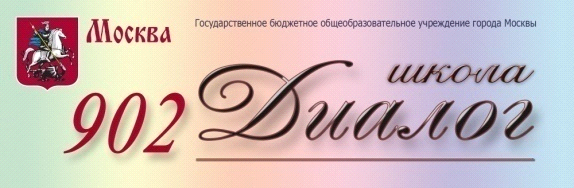 